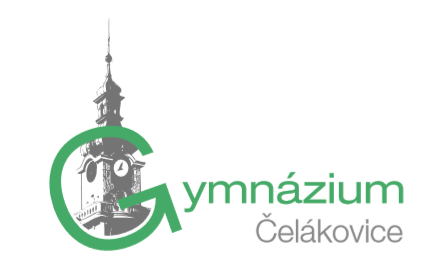 ZÁPIS Z 5. ZASEDÁNÍ ŠKOLNÍHO PARLAMENTU Datum konání: 4. dubna 2024Projednané body:Organizace měsíce dubna – akce v souvislosti s přijímacími zkouškamiOrganizace školního fóra – 9. 5., vybrat 2-3 zástupce za každou třídu a zapsat do připravené tabulky, setkání se zástupci školy a města, řešení aktuálních témat, shrnutí proběhlého ročníku  Příprava 30. výročí školy a imatrikulace nových žáků, příprava tématu – 7.A a III. A do konce týdne oznámí téma, akce proběhne během září (sobota)Příprava posledního zvonění – IV.A a 8.A  Požadavky zástupců:Volitelné předměty